26 mars 2017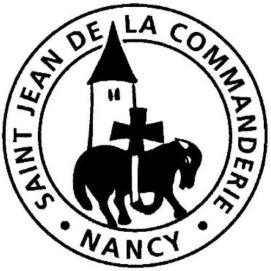 4ème dimanche de Carême AJe crois, Seigneur !En ce dimanche Laetare (« Réjouissez-vous » dit l’antienne d’ouverture), c’est la joie de l’aveugle recouvrant la vue que nous sommes invités à partager. Jésus se révèle aujourd’hui  lumière des hommes. Dès lors les baptisés, vivant de sa vie, doivent vivre « comme des fils de lumière », dit St Paul. C’est cet aspect de notre vocation et de notre foi que nous méditons ce dimanche. Dieu a choisi chacun de nous comme il a choisi David : en regardant le cœur. Puis l’onction du baptême nous a donné son Esprit. C’est par lui que nous professons notre foi en ce Dieu qui, tel un bon berger pour ses brebis, ne cesse de prendre soin de nous.Dieu nous a tous appelés Nous sommes le corps du Christ.Chacun de nous est un membre de ce corps ;Chacun reçoit la grâce de l’Esprit pour le bien du corps entier (bis)1.	Dieu nous a tous appelés à tenir la même espérance,Pour former un seul corps baptisé dans l’Esprit.Dieu nous a tous appelés à la même sainteté,Pour former un seul corps baptisé dans l’Esprit.2.	Dieu nous a tous appelés des ténèbres à sa lumière,Pour former un seul corps…Dieu nous a tous appelés à l’amour et au pardon,Pour former un seul corps…4.	Dieu nous a tous appelés à la paix que donne sa grâce, 				Pour former un seulDieu nous a tous appelés sous la croix de Jésus-Christ, 				Pour former un seul…5.	Dieu nous a tous appelés au salut par la renaissance,				Pour former… Dieu nous a tous appelés au salut par l’Esprit-Saint 				Pour former…1ère Lecture : 1 S 16, 1b.6-7.10-3aLe récit de la vocation de David attire notre attention sur le fait que Dieu choisit le plus petit, le dernier, et fait de lui son messie par l’onction. En cela, ce récit annonce le Christ et la dignité de chaque baptisé.Psaume 22Le berger David a été choisi. Mais le vrai berger, c’est le Seigneur. Chantons la bonté de son amour.Le Seigneur est mon berger : rien ne saurait me manquer.Le Seigneur est mon berger : Je ne manque de rien.Sur des prés d’herbe fraîche,Il me fait reposer.Il me mène vers les eaux tranquillesEt me revivre ;Il me conduit par le juste cheminPour l’honneur de son nom.Si je traverse les chemins de la mort,Je ne crains aucun mal,Car tu es avec moi :Ton bâton me guide et me rassure.Tu prépares la table pour moiDevant mes ennemis ;Tu répands le parfum sur ma tête,Ma coupe est débordante.Grâce et bonheur m’accompagnent Tous les jours de ma vie ;J’habiterai la maison du SeigneurPour la durée de mes jours.2ème Lecture : Ep 5, 8-14St Paul met en garde les chrétiens contre tout ce qui peut obscurcir la vraie lumière.AcclamationGloire et louange à toi, Seigneur Jésus !Moi, je suis la lumière du monde, dit le Seigneur.Celui qui me suit aura la lumière de la vie.Gloire…Evangile : Jn 9, 1-41Rejetons-nous les ténèbres ? Accueillons le Christ, Lumière du monde.Prière des FidèlesFrères et sœurs, Jésus est lumière et vie pour tous les hommes. En toute confiance, présentons-lui les appels et les détresses de nos frères.Seigneur, tourne ton regard vers toutes ces personnes, aux portes de l’Eglise, qui se croient exclues de ton amour, du réconfort que tu offres à chacun. Donne-leur ta lumière, Seigneur, nous t’en prions. R/R/ 	Lumière des hommes, nous marchons vers Toi.	Fils de Dieu, tu nous sauveras.Seigneur, tourne ton regard vers les laissés pour compte, les sans-logis, les migrants, les exclus du monde du travail. Donne à nos élus, aux dirigeants d’entreprises, à tous les responsables, ton Esprit de justice, Seigneur, nous t’en prions. R/Seigneur, tourne ton regard vers nos frères qui sont dans la peine, la souffrance, la solitude et la maladie. Au cœur de leurs questions, révèle la douceur de ta présence et de ta tendresse, Seigneur, nous t’en prions. R/Seigneur, tourne ton regard vers nos faiblesses, nos défaillances dans la foi. En ce Carême, réveille les baptisés de leur indifférence et donne-nous ta Lumière, Seigneur, nous t’en prions. R/Puisque tu fais miséricorde, Seigneur, daigne exaucer nos demandes : donne ta Lumière aujourd’hui à tous les hommes qui te cherchent. Toi, notre Sauveur et notre Dieu, pour les siècles des siècles.Communion : Pourquoi ces poings fermés ?Pourquoi ces poings fermés et ce mépris qui vous enchaîne ?Réconciliez-vous !Tous	Réconciliez-vous !Alors, vous serez libres, libres d’aimer et de vivre en frères.Tous	Alors, vous serez libres, libres d’aimer et de vivre en frères.Pourquoi ces murs dressés et cette peur les uns des autres ?Réconciliez-vous !Tous	Réconciliez-vous !Alors, vous verrez naître, de proche en proche, une paix nouvelle.Tous	Alors, vous verrez naître, de proche en proche, une paix nouvelle.Laissez le Dieu vivant guérir lui-même vos blessures.Réconciliez-vous !Tous	Réconciliez-vous !Alors, une lumière se lèvera dans la nuit du monde.Tous	Alors, une lumière se lèvera sur la nuit du monde.Voici qu’en Jésus-Christ, vous êtes tous enfants du Père.Réconciliez-vous !Tous	Réconciliez-vous !	Alors, son évangile se répandra comme un feu sur terre.	Alors, son évangile se répandra comme un feu sur terre.Pour éclairer notre semaine :La terre, l’eau, le feu se sont donné rendez-vous dans notre célébration d’aujourd’hui. Nous voici invités, chacun et ensemble, à revisiter nos comportements quotidiens selon l’encyclique Laudato si.
